LENZING	NSTRUMENTSGampern, 12.08.2021LENZ/NG INSTRUMENTSSERVICECONTRACT LIG 2107-1430for TST2VPNN400forTechnická univerzita v Liberci Doc. Ing. Vladimir Bajzik, Ph.O.Liberec Czech RepublikLenzing lnstruments GmbH & Co. KG Member of the Textechno Group Technolgiepark 4, 4851 Gampern AUSTRIATelephone: XXXXXXXXXXXXXXX Fax: XXXXXXXXXXXXXXXXXXe-mail: XXXXXXXXXXXXXXXXXXX XXXXXXXXXXXXXXXXXXXXXXXXLenzing lnstruments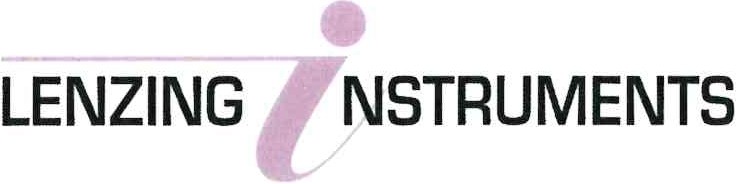 Service  contract  LIG 2107-1430With this contract Lenzing lnstruments is obliged to service the following instruments once a year in a regular interval of 12 months +/- 2 months :TST2Vibroskop VibrodynSer.no.: 149Ser.no.: 1460Ser.no.: 1455CHARGESThe prices quoted in this contract are related to the year 2021 and will be adjusted each year according to the Austrian consumer price index (VPI).Travel costs:		travel time, gasoline, toll fee,  car rental,	EUR 1.433,00 daily allowanceln combination with additional customer	EUR	717,00 we are able to offer this special priceHotel:		lf not provided from the customer we are invoicing the actual costsService:	per instrument - TST2	EUR	419,25per instrument -  VP400	EUR	387,00per instrument - VN400	EUR	516,00Material:		ln case spare parts are required these parts will be charged at actual costs(· 5 % special discount for TU-Liberec)Certificate:	per instrument, if required EUR 168,00	EUR	168,00Lenzing lnstrumentsService  contract  LIG 2107-1430INCLUDED SERVICES:LENZING	NSTRUMENTSlnspection and maintenance work according the recommendation of Lenzing lnstruments.Checking and adjustment of the mechanical and electrical units.Checking of the instrument according the Lenzing lnstruments Standards.Diagnose and repairment of some damages as far as it is possible during the calculated inspection time (10,25 hrs). lfthe duration of the stay needs to be extended for repairing an instrument we will charge the additional time to the actual costs(XXXXXXXXXXXX).For technical improvements which serve for improved functionality and reliability of the instrument we will charge only the material costs.LOCATION:Technical University of LiberecStudenska 1402/2 461 17 Liberec Czech RepublicThe customer has to inform Lenzing lnstruments immediately when the location of installation changes.CUSTOMER DUTIES:The customer is responsible for proper access to all information and systems which are necessary to do the service on the instruments.For the period of service a person who is familiar with the function of the instrument has to beat disposal from customers side.The customer is responsible for the safety and security of his critical data.The customer is responsible for enforcing the local Covid-19 regulation at the site.Lenzing  lnstrumentsService  contract  LIG 2107-1430DATE OF SERVICE:LENZING	NSTRUMENTSThe quoted prices are valid in case Lenzing lnstruments can organise the service visit in­ between the period of time which is determined at the beginning of this contract.Lenzing instrument will suggest the exact service date.For service demands which are beyond this periodical time separate prices are valid. Mainly the travel costs may be different.VALIDITY OF THIS CONTRACT:This contract remains valid until it will cancelled with a written notice from either side. This notice has to be issued at least 6 months prior to the next service date.Payment:	30 days netXXXXXXXXXXXXXXXXXXXXXXXXXXXXXXXXXXXXXXXXXXXXXXXXXXXXXXXXXXXXXXXXXXXXXXXXXXXXXXXXXXXXXXXXXXXXXXXXXXXXXXXXXXXXXXXXXXXXXXXXXXXXXXXXXXXXXXXXXXXXXXXXXXXXXXXXXXXXXXXXXXXXXXXXXXXXXXXXXXXXXXXXXXXXXXXXXXXXXXXXXXXXXXXXXXXXXXXXXXXXXXXXXXXXXXXXXXXXXXXXXXXXXXXXXXXXXXXXXXXXXXXXXXXXXXXXXXXXXXXXXXXXXXXXXXXXXXXXXXXXXXXXXXXXXXXXXXXXXXXXXXXXXXXXXXXXXXXXBest regards,LENZING INSTRUMENTS GMBH & CO. KG	Gampern,12.8.2021      XXXXXXXXXXXXXXXXXXXXXXXXXXXXXX                                               XXXXXXXXXXXXXXXXXXXXXXXXXXXXXX     TU-LIBEREC 	Liberec, 17.8.2021